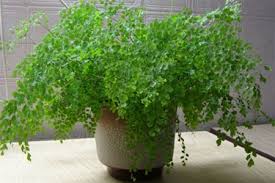 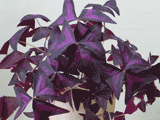 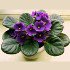 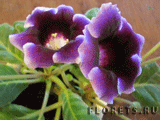 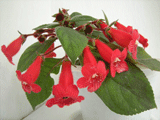 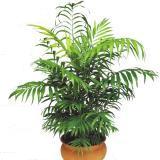 ооооооооооооо 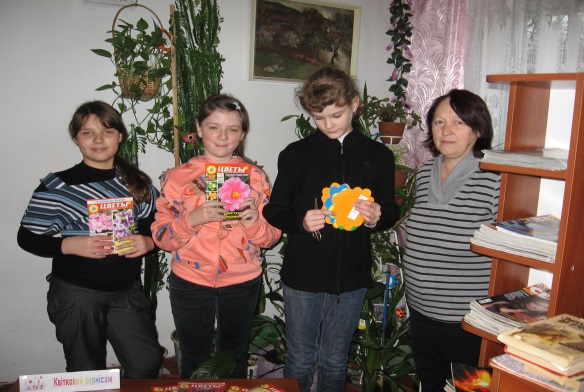 Гурток « Паросток» працює в дитячій           бібліотеці  № 15             ім.. В. Котика      за адресою: м. Запоріжжя          вул. Вороніна, 5          Тел.: 0612-68-05-33              e-mail :        kotikizp@mail.com                                     Запрошує        «ПАРОСТОК»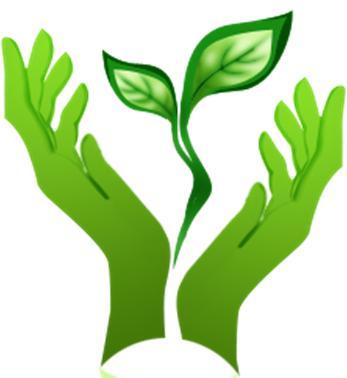        ОоооГурток  юногоквітникаря